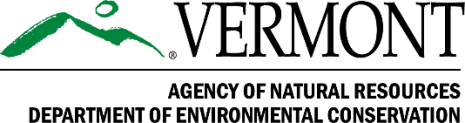 COMUNICADO DE PRENSA – ActualizadoPara su publicación inmediata: 13 de julio de 2023Contacto con los medios:Tim Cropley, Gerente del Programa de Derrames 
Departamento de Conservación Medioambiental 
802-249-5346, Tim.Cropley@vermont.govCómo bombear sótanos de forma segura según el DECMontpelier, Vt. – Las inundaciones generalizadas en Vermont han causado que muchos sótanos se llenen de agua y, en algunos casos, que los tanques de aceite de calefacción en los sótanos liberen su contenido. El Departamento de Conservación Medioambiental (DEC) ofrece una guía de limpieza de sótanos.Si no hay evidencia de aceite en el agua, como un brillo aceitoso (nada flotando en el agua, ni el olor a aceite), el agua puede bombearse al suelo (preferentemente) o a desagües pluviales.En los casos en que haya aceite o petróleo flotando en el agua de un sótano o contenedor, informe la situación al DEC llamando al 800-641-5005 (24/7) o al 802-828-1138 (durante la jornada laboral).El DEC puede ayudar a remitir contratistas para brindar asistencia con el bombeo. Los contratistas bombearán el sótano desde lo alto de la superficie del líquido para recuperar, en primer lugar, el aceite flotante. (Bombear líquido desde el nivel del suelo o por debajo de la superficie del líquido probablemente hará que el aceite flotante cubra todo en el sótano, lo cual implicará una limpieza más significativa).Una vez retirado el aceite del agua, o si no hay evidencia de aceite o un brillo aceitoso flotando en el agua, esta podrá bombearse al suelo.Los sótanos con aceite y agua deben bombearse a la superficie del suelo hacia afuera solamente después de consultar con el DEC.Si los contratistas o camiones aspiradores no están disponibles para retirar el aceite del agua del sótano, el DEC trabajará con usted para orientarlo sobre cómo bombear el agua de arriba hacia abajo para asegurarse de que el aceite se elimine primero, seguido del agua solamente.Para obtener más información sobre los recursos de recuperación tras una inundación de la Agencia de Recursos Naturales, el Departamento de Conservación Medioambiental, el Departamento de Pesca y Vida Silvestre o el Departamento de Bosques, Parques y Recreación, visite el sitio https://ANR.Vermont.gov/Flood.###Aviso de no discriminación:La Agencia de Recursos Naturales (ANR) de Vermont opera sus programas, servicios y actividades sin discriminar por motivos de raza, religión, credo, color, origen nacional (incluido el dominio limitado del inglés), ascendencia, lugar de nacimiento, discapacidad, edad, estado civil, sexo, orientación sexual, identidad de género o lactancia (madre e hijo).Aviso de acceso servicios lingüísticos: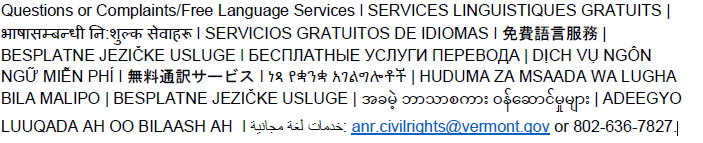 